Dół formularzaAdres strony internetowej, na której zamieszczona będzie specyfikacja istotnych warunków zamówienia (jeżeli dotyczy): www.wilanow.pl Ogłoszenie nr 321355 - 2016 z dnia 2016-10-11 r. Warszawa: Wykonanie dokumentacji projektowo – kosztorysowej budowy drogi oznaczonej w miejscowym planie zagospodarowania przestrzeni rejonu Zawad i Kępy Zawadowskiej symbolem 37 KUD 
OGŁOSZENIE O ZAMÓWIENIU - Usługi Zamieszczanie ogłoszenia: obowiązkowe Ogłoszenie dotyczy: zamówienia publicznego Zamówienie dotyczy projektu lub programu współfinansowanego ze środków Unii Europejskiej nie 
Nazwa projektu lub programuO zamówienie mogą ubiegać się wyłącznie zakłady pracy chronionej oraz wykonawcy, których działalność, lub działalność ich wyodrębnionych organizacyjnie jednostek, które będą realizowały zamówienie, obejmuje społeczną i zawodową integrację osób będących członkami grup społecznie marginalizowanych nie 
Należy podać minimalny procentowy wskaźnik zatrudnienia osób należących do jednej lub więcej kategorii, o których mowa w art. 22 ust. 2 ustawy Pzp, nie mniejszy niż 30%, osób zatrudnionych przez zakłady pracy chronionej lub wykonawców albo ich jednostki (w %) SEKCJA I: ZAMAWIAJĄCYPostępowanie przeprowadza centralny zamawiający nie Postępowanie przeprowadza podmiot, któremu zamawiający powierzył/powierzyli przeprowadzenie postępowania nie Informacje na temat podmiotu któremu zamawiający powierzył/powierzyli prowadzenie postępowania:
Postępowanie jest przeprowadzane wspólnie przez zamawiającychnie 
Jeżeli tak, należy wymienić zamawiających, którzy wspólnie przeprowadzają postępowanie oraz podać adresy ich siedzib, krajowe numery identyfikacyjne oraz osoby do kontaktów wraz z danymi do kontaktów: 

Postępowanie jest przeprowadzane wspólnie z zamawiającymi z innych państw członkowskich Unii Europejskiej nie W przypadku przeprowadzania postępowania wspólnie z zamawiającymi z innych państw członkowskich Unii Europejskiej – mające zastosowanie krajowe prawo zamówień publicznych:
Informacje dodatkowe:I. 1) NAZWA I ADRES: Miasto Stołeczne Warszawa Dzielnica Wilanów, krajowy numer identyfikacyjny 1525966300154, ul. ul. Franciszka Klimczaka  2, 02797   Warszawa, woj. mazowieckie, państwo , tel. 22 443 50 00, e-mail przetargi@wilanow.pl, faks 22 443 50 04. 
Adres strony internetowej (URL): www.wilanow.pl I. 2) RODZAJ ZAMAWIAJĄCEGO: Administracja samorządowa I.3) WSPÓLNE UDZIELANIE ZAMÓWIENIA (jeżeli dotyczy): Podział obowiązków między zamawiającymi w przypadku wspólnego przeprowadzania postępowania, w tym w przypadku wspólnego przeprowadzania postępowania z zamawiającymi z innych państw członkowskich Unii Europejskiej (który z zamawiających jest odpowiedzialny za przeprowadzenie postępowania, czy i w jakim zakresie za przeprowadzenie postępowania odpowiadają pozostali zamawiający, czy zamówienie będzie udzielane przez każdego z zamawiających indywidualnie, czy zamówienie zostanie udzielone w imieniu i na rzecz pozostałych zamawiających): I.4) KOMUNIKACJA: 
Nieograniczony, pełny i bezpośredni dostęp do dokumentów z postępowania można uzyskać pod adresem (URL)nie 
Adres strony internetowej, na której zamieszczona będzie specyfikacja istotnych warunków zamówienia tak 
www.wilanow.pl 
Dostęp do dokumentów z postępowania jest ograniczony - więcej informacji można uzyskać pod adresem nie 
Oferty lub wnioski o dopuszczenie do udziału w postępowaniu należy przesyłać:
Elektronicznienie 
adres Dopuszczone jest przesłanie ofert lub wniosków o dopuszczenie do udziału w postępowaniu w inny sposób:
nie 
Wymagane jest przesłanie ofert lub wniosków o dopuszczenie do udziału w postępowaniu w inny sposób:
tak 
Inny sposób: 
Ofertę należy złożyć w Urzędzie m.st. Warszawy Dzielnicy Wilanów, w formie pisemnej pod rygorem nieważności, w sposób czytelny umożliwiający sprawdzenie jej kompletności. Należy zachować ciągłość numeracji włącznie z dokumentami, które Wykonawca zastrzega tylko do wiadomości zamawiającego
Adres: 
02-797 Warszawa, ul. Franciszka Klimczaka 2, II piętro, pok. 223 
Komunikacja elektroniczna wymaga korzystania z narzędzi i urządzeń lub formatów plików, które nie są ogólnie dostępnenie 
Nieograniczony, pełny, bezpośredni i bezpłatny dostęp do tych narzędzi można uzyskać pod adresem: (URL) SEKCJA II: PRZEDMIOT ZAMÓWIENIA 
II.1) Nazwa nadana zamówieniu przez zamawiającego: Wykonanie dokumentacji projektowo – kosztorysowej budowy drogi oznaczonej w miejscowym planie zagospodarowania przestrzeni rejonu Zawad i Kępy Zawadowskiej symbolem 37 KUD 
Numer referencyjny: 35/WIR/2016
Przed wszczęciem postępowania o udzielenie zamówienia przeprowadzono dialog techniczny nie 
II.2) Rodzaj zamówienia: usługi 
II.3) Informacja o możliwości składania ofert częściowych
Zamówienie podzielone jest na części: Tak 
Oferty lub wnioski o dopuszczenie do udziału w postępowaniu można składać w odniesieniu do:
tylko jednej części 

II.4) Krótki opis przedmiotu zamówienia (wielkość, zakres, rodzaj i ilość dostaw, usług lub robót budowlanych lub określenie zapotrzebowania i wymagań ) a w przypadku partnerstwa innowacyjnego - określenie zapotrzebowania na innowacyjny produkt, usługę lub roboty budowlane: 1. Przedmiotem zamówienia jest wykonanie dokumentacji projektowo – kosztorysowej budowy drogi oznaczonej w miejscowym planie zagospodarowania przestrzeni rejonu Zawad i Kępy Zawadowskiej symbolem 37 KUD na odcinku ok. 300 mb od ul. Bruzdowej do drogi wewnętrznej zlokalizowanej na działce nr 3 z obrębu 1-06-73, wykonywanej w trybie ustawy z dnia 10 kwietnia 2003 r. o szczególnych zasadach przygotowania i realizacji inwestycji w zakresie dróg publicznych oraz wielobranżowej analizy układu komunikacyjnego (wraz z propozycją rozwiązań) dalszego odcinka drogi 37 KUD długości ok. 440 mb do połączenia z ul. Hoserów. Szczegóły realizacji przedmiotu zamówienia zostały określone w opisie przedmiotu zamówienia stanowiącym załącznik nr 10 do SIWZ oraz wzorze umowy stanowiącym załącznik nr 6 do SIWZ. 

II.5) Główny kod CPV: 71320000-7

II.6) Całkowita wartość zamówienia (jeżeli zamawiający podaje informacje o wartości zamówienia): 
Wartość bez VAT: 82000.00
Waluta: PLN
(w przypadku umów ramowych lub dynamicznego systemu zakupów – szacunkowa całkowita maksymalna wartość w całym okresie obowiązywania umowy ramowej lub dynamicznego systemu zakupów)
II.7) Czy przewiduje się udzielenie zamówień, o których mowa w art. 67 ust. 1 pkt 6 i 7 lub w art. 134 ust. 6 pkt 3 ustawy Pzp: nie 
II.8) Okres, w którym realizowane będzie zamówienie lub okres, na który została zawarta umowa ramowa lub okres, na który został ustanowiony dynamiczny system zakupów:data zakończenia: 15/05/2017
II.9) Informacje dodatkowe: Zamówienie na Wykonanie dokumentacji projektowo-kosztorysowej podzielone zostało na części, będące przedmiotem odrębnych postepowań. Zamawiający nie dopuszcza składania ofert częściowych w tym postępowaniu SEKCJA III: INFORMACJE O CHARAKTERZE PRAWNYM, EKONOMICZNYM, FINANSOWYM I TECHNICZNYM III.1) WARUNKI UDZIAŁU W POSTĘPOWANIU III.1.1) Kompetencje lub uprawnienia do prowadzenia określonej działalności zawodowej, o ile wynika to z odrębnych przepisów
Określenie warunków: 
Informacje dodatkowe 
III.1.2) Sytuacja finansowa lub ekonomiczna 
Określenie warunków: 
Informacje dodatkowe 
III.1.3) Zdolność techniczna lub zawodowa 
Określenie warunków: 1) Wykonawca spełni warunek udziału w postępowaniu jeżeli wykaże, że należycie wykonał, w okresie ostatnich 3 lat przed upływem terminu składania ofert, a jeżeli okres prowadzenia działalności jest krótszy – w tym okresie, co najmniej dwie usługi projektowe o wartości minimum 50 000,00 zł brutto polegające na zaprojektowaniu budowy lub przebudowy drogi publicznej wraz z budową lub przebudową oświetlenia ulicznego i odwodnieniem w trybie ustawy z dnia 10 kwietnia 2003 r. o szczególnych zasadach przygotowania i realizacji inwestycji w zakresie dróg publicznych. (w przypadku, jeżeli wartość zamówienia wyrażona została w umowie w walucie obcej przyjmuje się równowartość tej kwoty w zł brutto wg średniego kursu NBP z dnia zawarcia umowy o wykonanie zamówienia). 2) Wykonawca spełni warunek udziału w postępowaniu jeżeli wykaże, że dysponuje osobami zdolnymi do wykonania zamówienia, które będą uczestniczyć w wykonywaniu zamówienia, w szczególności odpowiedzialnych za świadczenie usług, w tym co najmniej: a) projektantem z uprawnieniami w specjalności robót drogowych b) projektantem z uprawnieniami w specjalności sieci elektrycznych W przypadku uprawnień budowlanych wydanych na podstawie wcześniej obowiązujących przepisów uprawnienia muszą obejmować zakres zamówienia (obiekty budowlane melioracji wodnych). UWAGA: Ilekroć Zamawiający wymaga określonych uprawnień budowlanych na podstawie aktualnie obowiązującej ustawy z dnia 7 lipca 1994 r. – Prawo budowlane (tekst jednolity: Dz. U. z 2016 r. poz. 290.), rozumie przez to również odpowiadające im ważne uprawnienia budowlane, wydane na podstawie uprzednio obowiązujących przepisów prawa lub odpowiednich przepisów prawa państw członkowskich Unii Europejskiej, Konfederacji Szwajcarskiej lub państw członkowskich Europejskiego Porozumienia o Wolnym Handlu (EFTA) - stron umowy o Europejskim Obszarze Gospodarczym, którzy nabyli prawo do wykonywania określonych zawodów regulowanych lub określonych działalności, jeżeli te kwalifikacje zostały uznane na zasadach przewidzianych w ustawie z dnia 18 marca 2008 r. o zasadach uznawania kwalifikacji zawodowych nabytych w państwach członkowskich Unii Europejskiej (Dz. U. Nr 63, poz. 394). 
Zamawiający wymaga od wykonawców wskazania w ofercie lub we wniosku o dopuszczenie do udziału w postępowaniu imion i nazwisk osób wykonujących czynności przy realizacji zamówienia wraz z informacją o kwalifikacjach zawodowych lub doświadczeniu tych osób: tak 
Informacje dodatkowe: III.2) PODSTAWY WYKLUCZENIA III.2.1) Podstawy wykluczenia określone w art. 24 ust. 1 ustawy Pzp
III.2.2) Zamawiający przewiduje wykluczenie wykonawcy na podstawie art. 24 ust. 5 ustawy Pzp nie III.3) WYKAZ OŚWIADCZEŃ SKŁADANYCH PRZEZ WYKONAWCĘ W CELU WSTĘPNEGO POTWIERDZENIA, ŻE NIE PODLEGA ON WYKLUCZENIU ORAZ SPEŁNIA WARUNKI UDZIAŁU W POSTĘPOWANIU ORAZ SPEŁNIA KRYTERIA SELEKCJI Oświadczenie o niepodleganiu wykluczeniu oraz spełnianiu warunków udziału w postępowaniu 
tak 
Oświadczenie o spełnianiu kryteriów selekcji 
nie III.4) WYKAZ OŚWIADCZEŃ LUB DOKUMENTÓW , SKŁADANYCH PRZEZ WYKONAWCĘ W POSTĘPOWANIU NA WEZWANIE ZAMAWIAJACEGO W CELU POTWIERDZENIA OKOLICZNOŚCI, O KTÓRYCH MOWA W ART. 25 UST. 1 PKT 3 USTAWY PZP: III.5) WYKAZ OŚWIADCZEŃ LUB DOKUMENTÓW SKŁADANYCH PRZEZ WYKONAWCĘ W POSTĘPOWANIU NA WEZWANIE ZAMAWIAJACEGO W CELU POTWIERDZENIA OKOLICZNOŚCI, O KTÓRYCH MOWA W ART. 25 UST. 1 PKT 1 USTAWY PZP III.5.1) W ZAKRESIE SPEŁNIANIA WARUNKÓW UDZIAŁU W POSTĘPOWANIU:
a) wykaz usług wykonanych w okresie ostatnich 5 lat przed upływem terminu składania ofert, a jeżeli okres prowadzenia działalności jest krótszy – w tym okresie, wraz z podaniem ich wartości, przedmiotu, dat wykonania i podmiotów, na rzecz których usługi zostały wykonane, oraz załączeniem dowodów określających czy te usługi zostały wykonane należycie, przy czym dowodami, o których mowa, są referencje bądź inne dokumenty wystawione przez podmiot, na rzecz którego usługi były wykonywane, a jeżeli z uzasadnionej przyczyny o obiektywnym charakterze wykonawca nie jest w stanie uzyskać tych dokumentów – oświadczenie wykonawcy; Wykaz usług winien potwierdzać spełnienie warunku określonego w punkcie III.A.2.1) SIWZ. W przypadku gdy Wykonawca wskazuje w wykazie usługi wykonane na rzecz Zamawiającego, nie ma obowiązku przedkładania w/w dowodów. Wykaz usług należy przygotować wg wzoru stanowiącego Załącznik nr 7 do SIWZ, a) wykaz osób skierowanych przez wykonawcę do realizacji zamówienia publicznego, w szczególności odpowiedzialnych za świadczenie usług wraz z informacjami na temat ich kwalifikacji zawodowych, uprawnień, doświadczenia i wykształcenia niezbędnych do wykonania zamówienia publicznego, a także zakresu wykonywanych przez nie czynności oraz informacją o podstawie do dysponowania tymi osobami. Wykaz usług winien potwierdzać spełnienie warunku określonego w punkcie III.A.2.2) SIWZ. Wykaz osób należy przygotować wg wzoru stanowiącego Załącznik nr 8 do SIWZ, 
III.5.2) W ZAKRESIE KRYTERIÓW SELEKCJI:III.6) WYKAZ OŚWIADCZEŃ LUB DOKUMENTÓW SKŁADANYCH PRZEZ WYKONAWCĘ W POSTĘPOWANIU NA WEZWANIE ZAMAWIAJACEGO W CELU POTWIERDZENIA OKOLICZNOŚCI, O KTÓRYCH MOWA W ART. 25 UST. 1 PKT 2 USTAWY PZP III.7) INNE DOKUMENTY NIE WYMIENIONE W pkt III.3) - III.6) B. Oświadczenia lub dokumenty wymagane w postępowaniu: 1. Zamawiający wymaga w niniejszym postepowaniu wypełnionego Formularza oferty o treści zgodnej ze wzorem stanowiącym Załącznik nr 1. 2. Ponadto do oferty należy załączyć: a) aktualne na dzień składania ofert oświadczenie Wykonawcy stanowiące wstępne potwierdzenie że Wykonawca spełnia warunki udziału w postępowaniu, o treści zgodnej ze wzorem stanowiącym Załącznik nr 2 do SIWZ, b) aktualne na dzień składania ofert oświadczenie Wykonawcy stanowiące wstępne potwierdzenie że Wykonawca nie podlega wykluczeniu z postępowania, o treści zgodnej ze wzorem stanowiącym Załącznik nr 3 do SIWZ, c) Oświadczenie Wykonawcy o podwykonawcach, wraz ze wskazaniem części zamówienia których wykonanie zamierza powierzyć podwykonawcom oraz z podaniem firm podwykonawców lub informacją o samodzielnym wykonaniu zamówienia, o treści zgodnej ze wzorem stanowiącym Załącznik nr 5 do SIWZ, (w przypadku niezłożenia informacji o podwykonawcach Zamawiający uzna, że zamówienie realizowane będzie bez udziału podwykonawców), d) dokument (np. pełnomocnictwo, odpis z właściwego rejestru, np. Krajowego Rejestru Sądowego, informacja o wpisie do Centralnej Ewidencji i Informacji o Działalności Gospodarczej Rzeczypospolitej Polskiej lub umowa spółki cywilnej, itp.) potwierdzający, iż oferta została podpisana przez osobę/y uprawnioną/e do reprezentowania Wykonawcy, jeżeli nie wynika to z innych dokumentów załączonych do oferty, e) w terminie 3 dni od dnia przekazania (zamieszczenia na stronie internetowej) informacji z otwarcia ofert, Wykonawca zobowiązany jest przekazać Zamawiającemu (bez wezwania) oświadczenie o przynależności lub braku przynależności do tej samej grupy kapitałowej o której mowa w art. 24 ust. 1 pkt 23 ustawy - wg wzoru określonego w Załączniku nr 4 do SIWZ. Wraz z przedstawieniem oświadczenia Wykonawca może przedstawić dowody, że powiązania z innym wykonawcą nie prowadzą do zakłócenia konkurencji w postępowaniu o udzielenie zamówienia publicznego. f) W przypadku gdy Wykonawca, w celu potwierdzenia spełnienia warunków udziału w postepowaniu, polega na zdolnościach lub sytuacji innych podmiotów na zasadach określonych w art. 22 a ustawy, musi udowodnić Zamawiającemu, że realizując zamówienie będzie dysponował niezbędnymi zasobami tych podmiotów, w szczególności przedstawiając oryginał pisemnego zobowiązania tych podmiotów, potwierdzającego oddanie do dyspozycji Wykonawcy niezbędnych zasobów na potrzeby realizacji zamówienia. Wykonawca wykaże, że będzie dysponował niezbędnymi zasobami w stopniu umożliwiającym należyte wykonanie zamówienia publicznego oraz że stosunek łączący Wykonawcę z tymi podmiotami gwarantuje rzeczywisty dostęp do ich zasobów. Powyższy dokument powinien zawierać informacje dotyczące w szczególności: i. zakresu dostępnych Wykonawcy zasobów innego podmiotu ii. sposobu wykorzystania zasobów innego podmiotu, przez Wykonawcę, przy wykonaniu zamówienia iii. zakresu i okresu udziału innego podmiotu przy wykonywaniu zamówienia iv. czy podmiot, na zdolnościach którego Wykonawca polega w odniesieniu do warunków udziału w postępowaniu dotyczących doświadczenia, zrealizuje czynności, których wskazane zdolności dotyczą (czy będzie brał udział w wykonaniu zamówienia). Powyższy dokument należy przygotować wg wzoru stanowiącego Załącznik nr 9 do SIWZ g) Wykaz osób wyznaczonych do realizacji zamówienia (do kryterium oceny ofert) podając, że osoba wyznaczona do realizacji niniejszego zamówienia posiada uprawnienia w specjalności drogowej oraz uczestniczyła jako projektant w okresie ostatnich 3 lat przed upływem terminu składania ofert w wykonaniu co najmniej dwóch usług projektowych o wartości minimum 50 000,00 zł brutto, polegających na zaprojektowaniu budowy lub przebudowy drogi publicznej wraz z budową lub przebudową oświetlenia ulicznego i odwodnieniem w trybie ustawy z dnia 10 kwietnia 2003 r. o szczególnych zasadach przygotowania i realizacji inwestycji w zakresie dróg publicznych. Wykaz osób należy złożyć wg. Załącznika nr 11 do SIWZ. Do wykazu należy załączyć strony tytułowe projektów zawierające nazwę przedmiotu oraz informacje o osobach wykonujących ten przedmiot - poświadczone za zgodność z oryginałem. h) Formularz cenowy wg załącznika nr 12 do SIWZ. 3. Wykaz oświadczeń lub dokumentów, jakie na wezwanie Zamawiającego mają dostarczyć Wykonawcy w celu potwierdzenia spełniania warunków udziału w postępowaniu oraz braku podstaw do wykluczenia z postępowania. Wykaz oświadczeń lub dokumentów potwierdzających spełnianie warunków udziału w postępowaniu, o których mowa w pkt III.A.2 SIWZ.: a) wykaz usług wykonanych w okresie ostatnich 5 lat przed upływem terminu składania ofert, a jeżeli okres prowadzenia działalności jest krótszy – w tym okresie, wraz z podaniem ich wartości, przedmiotu, dat wykonania i podmiotów, na rzecz których usługi zostały wykonane, oraz załączeniem dowodów określających czy te usługi zostały wykonane należycie, przy czym dowodami, o których mowa, są referencje bądź inne dokumenty wystawione przez podmiot, na rzecz którego usługi były wykonywane, a jeżeli z uzasadnionej przyczyny o obiektywnym charakterze wykonawca nie jest w stanie uzyskać tych dokumentów – oświadczenie wykonawcy; Wykaz usług winien potwierdzać spełnienie warunku określonego w punkcie III.A.2.1) SIWZ. W przypadku gdy Wykonawca wskazuje w wykazie usługi wykonane na rzecz Zamawiającego, nie ma obowiązku przedkładania w/w dowodów. Wykaz usług należy przygotować wg wzoru stanowiącego Załącznik nr 7 do SIWZ, a) wykaz osób skierowanych przez wykonawcę do realizacji zamówienia publicznego, w szczególności odpowiedzialnych za świadczenie usług wraz z informacjami na temat ich kwalifikacji zawodowych, uprawnień, doświadczenia i wykształcenia niezbędnych do wykonania zamówienia publicznego, a także zakresu wykonywanych przez nie czynności oraz informacją o podstawie do dysponowania tymi osobami. Wykaz usług winien potwierdzać spełnienie warunku określonego w punkcie III.A.2.2) SIWZ. Wykaz osób należy przygotować wg wzoru stanowiącego Załącznik nr 8 do SIWZ, Uwaga! Zamawiający może: - wezwać Wykonawcę, którego oferta została najwyżej oceniona, do złożenia w wyznaczonym terminie (nie krótszym niż 5 dni), aktualnych na dzień ich złożenia, oświadczeń lub dokumentów potwierdzających, o których mowa w pkt III.B.3. SIWZ, - jeżeli jest to niezbędne do zapewnienia odpowiedniego przebiegu postępowania o udzielenie zamówienia, na każdym etapie postępowania wezwać Wykonawców do złożenia wszystkich lub niektórych oświadczeń lub dokumentów potwierdzających, że nie podlegają wykluczeniu lub spełniają warunki udziału w postępowaniu, a jeżeli zachodzą uzasadnione podstawy do uznania, że złożone uprzednio oświadczenia lub dokumenty nie są już aktualne, do złożenia aktualnych oświadczeń lub dokumentów. 4. Inne dokumenty lub oświadczenia wymagane w postępowaniu W przypadku, gdy oferta zawiera informacje stanowiące tajemnicę przedsiębiorstwa, Wykonawca zobowiązany jest do złożenia wraz z ofertą dowodów, o których mowa w pkt VIIC SIWZ. C. Oferta wspólna 1. Zamawiający dopuszcza możliwość składania oferty przez dwóch lub więcej Wykonawców (w ramach oferty wspólnej w rozumieniu art. 23 ustawy) pod warunkiem, że taka oferta spełniać będzie następujące wymagania: 1) Wykonawcy występujący wspólnie są zobowiązani do ustanowienia Pełnomocnika do reprezentowania ich w postępowaniu albo do reprezentowania ich w postępowaniu i zawarcia umowy w sprawie przedmiotowego zamówienia publicznego. 2) Oryginał pełnomocnictwa lub kopii potwierdzonej notarialnie powinien być załączony do oferty i zawierać w szczególności wskazanie: a) postępowania o zamówienie publiczne, którego dotyczy, b) wszystkich Wykonawców ubiegających się wspólnie o udzielenie zamówienia wymienionych z nazwy z określeniem adresu siedziby, c) ustanowionego Pełnomocnika oraz zakresu jego umocowania. 3) Dokument pełnomocnictwa musi być podpisany przez Wykonawców ubiegających się wspólnie o udzielenie zamówienia. Podpisy muszą być złożone przez osoby uprawnione do składania oświadczeń woli wymienione we właściwym rejestrze lub ewidencji Wykonawców. 4) W odniesieniu do warunków określonych w art. 22 ust. 1 pkt 2 ustawy wymagania te muszą być spełnione wspólnie przez Wykonawców (nie musi ich spełniać każdy z Wykonawców składających ofertę wspólną osobno). 5) Oświadczenia, wykazy lub formularze sporządzone na załączonych do SIWZ wzorach, składa i podpisuje w imieniu wszystkich Wykonawców Pełnomocnik lub wszyscy Wykonawcy wpisując w miejscu przeznaczonym na podanie nazwy i adresu Wykonawcy, nazwy i adresy wszystkich Wykonawców składających ofertę wspólną. 6) Oświadczenia i dokumenty o których mowa w pkt. III.B.2. lit. b) i e) każdy z uczestników oferty wspólnej składa indywidualnie. 7) Kopie dokumentów dotyczące Wykonawcy (członka konsorcjum) muszą być poświadczone za zgodność z oryginałem przez tego Wykonawcę, którego one dotyczą lub przez pełnomocnika. 8) Pozostałe kopie dokumentów, inne niż wymienione w pkt 7) SIWZ, muszą być poświadczone za zgodność z oryginałem przez Pełnomocnika lub wszystkich Wykonawców. 2. Wszelka korespondencja prowadzona będzie przez Zamawiającego wyłącznie z Pełnomocnikiem, którego adres należy wpisać w formularzu oferty. 3. Jeżeli oferta Wykonawców występujących wspólnie zostanie wybrana, Zamawiający zażąda przed zawarciem umowy w sprawie zamówienia publicznego, umowy regulującej współpracę tych Wykonawców. D. Wykonawca zagraniczny Wykonawca zagraniczny składa dokumenty zgodnie z zapisami punktu III. B 2 i 3 SIWZ, a w szczególności zgodnie z zapisem pkt III. B 2. lit. d), aby dokumenty złożone wraz z ofertą potwierdzały, iż oferta została podpisana przez osobę/y uprawnioną/e do reprezentowania Wykonawcy. SEKCJA IV: PROCEDURA IV.1) OPIS 
IV.1.1) Tryb udzielenia zamówienia: przetarg nieograniczony 
IV.1.2) Zamawiający żąda wniesienia wadium:nie 
IV.1.3) Przewiduje się udzielenie zaliczek na poczet wykonania zamówienia:nie 
IV.1.4) Wymaga się złożenia ofert w postaci katalogów elektronicznych lub dołączenia do ofert katalogów elektronicznych: nie 
Dopuszcza się złożenie ofert w postaci katalogów elektronicznych lub dołączenia do ofert katalogów elektronicznych: 
nie 
Informacje dodatkowe: 
IV.1.5.) Wymaga się złożenia oferty wariantowej: nie 
Dopuszcza się złożenie oferty wariantowej 
nie 
Złożenie oferty wariantowej dopuszcza się tylko z jednoczesnym złożeniem oferty zasadniczej: 
nie 
IV.1.6) Przewidywana liczba wykonawców, którzy zostaną zaproszeni do udziału w postępowaniu 
(przetarg ograniczony, negocjacje z ogłoszeniem, dialog konkurencyjny, partnerstwo innowacyjne) Liczba wykonawców  
Przewidywana minimalna liczba wykonawców 
Maksymalna liczba wykonawców  
Kryteria selekcji wykonawców: 
IV.1.7) Informacje na temat umowy ramowej lub dynamicznego systemu zakupów: Umowa ramowa będzie zawarta: 

Czy przewiduje się ograniczenie liczby uczestników umowy ramowej: 
nie 
Informacje dodatkowe: 

Zamówienie obejmuje ustanowienie dynamicznego systemu zakupów: 
nie 
Informacje dodatkowe: 

W ramach umowy ramowej/dynamicznego systemu zakupów dopuszcza się złożenie ofert w formie katalogów elektronicznych: 
nie 
Przewiduje się pobranie ze złożonych katalogów elektronicznych informacji potrzebnych do sporządzenia ofert w ramach umowy ramowej/dynamicznego systemu zakupów: 
nie 
IV.1.8) Aukcja elektroniczna 
Przewidziane jest przeprowadzenie aukcji elektronicznej (przetarg nieograniczony, przetarg ograniczony, negocjacje z ogłoszeniem) nie 
Należy wskazać elementy, których wartości będą przedmiotem aukcji elektronicznej: 
Przewiduje się ograniczenia co do przedstawionych wartości, wynikające z opisu przedmiotu zamówienia:
nie 
Należy podać, które informacje zostaną udostępnione wykonawcom w trakcie aukcji elektronicznej oraz jaki będzie termin ich udostępnienia: 
Informacje dotyczące przebiegu aukcji elektronicznej: 
Jaki jest przewidziany sposób postępowania w toku aukcji elektronicznej i jakie będą warunki, na jakich wykonawcy będą mogli licytować (minimalne wysokości postąpień): 
Informacje dotyczące wykorzystywanego sprzętu elektronicznego, rozwiązań i specyfikacji technicznych w zakresie połączeń: 
Wymagania dotyczące rejestracji i identyfikacji wykonawców w aukcji elektronicznej: 
Informacje o liczbie etapów aukcji elektronicznej i czasie ich trwania: Aukcja wieloetapowa 
Czy wykonawcy, którzy nie złożyli nowych postąpień, zostaną zakwalifikowani do następnego etapu: nie 
Warunki zamknięcia aukcji elektronicznej: 
IV.2) KRYTERIA OCENY OFERT 
IV.2.1) Kryteria oceny ofert: 
IV.2.2) Kryteria
IV.2.3) Zastosowanie procedury, o której mowa w art. 24aa ust. 1 ustawy Pzp (przetarg nieograniczony) 
nie 
IV.3) Negocjacje z ogłoszeniem, dialog konkurencyjny, partnerstwo innowacyjne 
IV.3.1) Informacje na temat negocjacji z ogłoszeniem
Minimalne wymagania, które muszą spełniać wszystkie oferty: 

Przewidziane jest zastrzeżenie prawa do udzielenia zamówienia na podstawie ofert wstępnych bez przeprowadzenia negocjacji nie 
Przewidziany jest podział negocjacji na etapy w celu ograniczenia liczby ofert: nie 
Należy podać informacje na temat etapów negocjacji (w tym liczbę etapów): 

Informacje dodatkowe 


IV.3.2) Informacje na temat dialogu konkurencyjnego
Opis potrzeb i wymagań zamawiającego lub informacja o sposobie uzyskania tego opisu: 

Informacja o wysokości nagród dla wykonawców, którzy podczas dialogu konkurencyjnego przedstawili rozwiązania stanowiące podstawę do składania ofert, jeżeli zamawiający przewiduje nagrody: 

Wstępny harmonogram postępowania: 

Podział dialogu na etapy w celu ograniczenia liczby rozwiązań: nie 
Należy podać informacje na temat etapów dialogu: 


Informacje dodatkowe: 

IV.3.3) Informacje na temat partnerstwa innowacyjnego
Elementy opisu przedmiotu zamówienia definiujące minimalne wymagania, którym muszą odpowiadać wszystkie oferty: 

Podział negocjacji na etapy w celu ograniczeniu liczby ofert podlegających negocjacjom poprzez zastosowanie kryteriów oceny ofert wskazanych w specyfikacji istotnych warunków zamówienia: 
nie 
Informacje dodatkowe: 

IV.4) Licytacja elektroniczna 
Adres strony internetowej, na której będzie prowadzona licytacja elektroniczna: Adres strony internetowej, na której jest dostępny opis przedmiotu zamówienia w licytacji elektronicznej: Wymagania dotyczące rejestracji i identyfikacji wykonawców w licytacji elektronicznej, w tym wymagania techniczne urządzeń informatycznych: Sposób postępowania w toku licytacji elektronicznej, w tym określenie minimalnych wysokości postąpień: Informacje o liczbie etapów licytacji elektronicznej i czasie ich trwania: Licytacja wieloetapowa 
Wykonawcy, którzy nie złożyli nowych postąpień, zostaną zakwalifikowani do następnego etapu: nie Termin otwarcia licytacji elektronicznej: Termin i warunki zamknięcia licytacji elektronicznej: 
Istotne dla stron postanowienia, które zostaną wprowadzone do treści zawieranej umowy w sprawie zamówienia publicznego, albo ogólne warunki umowy, albo wzór umowy: 
Wymagania dotyczące zabezpieczenia należytego wykonania umowy: 
Informacje dodatkowe: IV.5) ZMIANA UMOWY
Przewiduje się istotne zmiany postanowień zawartej umowy w stosunku do treści oferty, na podstawie której dokonano wyboru wykonawcy: tak 
Należy wskazać zakres, charakter zmian oraz warunki wprowadzenia zmian: 
1. Zmiany postanowień Umowy mogą dotyczyć: 1.1. Zmiana terminu realizacji przedmiotu Umowy w przypadku: 1.1.1. wystąpienia okoliczności niezależnych od Wykonawcy przy zachowaniu przez niego należytej staranności, skutkujących niemożnością dotrzymania terminu realizacji przedmiotu zamówienia; 1.1.2. wstrzymania przez Zamawiającego wykonania prac, które nie wynika z okoliczności leżących po stronie Wykonawcy (nie dotyczy okoliczności wstrzymania prac w przypadku stwierdzenia nieprawidłowości zawinionych przez Wykonawcę); 1.1.3. wystąpienia okoliczności, których strony Umowy nie były w stanie przewidzieć, pomimo zachowania należytej staranności; 1.1.4. okoliczności zaistniałych w trakcie realizacji przedmiotu Umowy, tj. archeologicznych, geologicznych, hydrologicznych, kolizji z sieciami infrastruktury, utrudniających lub uniemożliwiających terminowe wykonanie przedmiotu Umowy – fakt ten musi zostać udokumentowany w formie pisemnej (protokołów) spisanych przez przedstawicieli Zamawiającego i Wykonawcy; 1.1.5. zmiany terminu realizacji przedmiotu Umowy wynikającego z okoliczności wymienionych powyżej, termin może ulec przedłużeniu, nie dłużej jednak niż o czas trwania tych okoliczności; 1.1.6. gdy przekroczenie terminu umownego spowodowane zostało przedłużającymi się procedurami związanymi z uzyskaniem niezbędnych opinii, uzgodnień lub innych decyzji administracyjnych wydawanych przez jednostki organizacyjne m.st. Warszawy w tym m.in. Zespół Uzgadniania Dokumentacji, Inżyniera Ruchu m.st. Warszawy, Biuro Stołecznego Konserwatora Zabytków lub Biuro Architektury i Planowania Przestrzennego lub innych uzgodnień, np. konsultacji społecznych, pod warunkiem złożenia przez Wykonawcę wniosku w terminie odpowiednio wcześniejszym przed terminem zakończenia prac; termin zakończenia prac ulega przesunięciu o termin uzyskiwania ww. uzgodnień, opinii i decyzji administracyjnych. Złożenie odpowiednich wniosków i wystąpień musi być odpowiednio potwierdzone; 1.1.7. wprowadzenia zmian wynikających z zastosowania art. 144 ust. 1 pkt. 2-6 ustawy Prawo zamówień publicznych. 1.2. Zmiana oznaczenia danych dotyczących Zamawiającego i/lub Wykonawcy; 1.3. Strony mogą dokonać zmiany wysokości wynagrodzenia należnego Wykonawcy, o którym mowa w § 6 ust. 1 Umowy, w formie pisemnego aneksu, każdorazowo w przypadku wystąpienia jednej z następujących okoliczności: 1.3.1. zmiany stawki podatku od towarów i usług; 1.3.2. zmiany wysokości minimalnego wynagrodzenia ustalonego na podstawie przepisów o minimalnym wynagrodzeniu za pracę; 1.3.3. zmiany zasad podlegania ubezpieczeniom społecznym lub ubezpieczeniu zdrowotnemu lub wysokości stawki składki na ubezpieczenia społeczne lub zdrowotne, - na zasadach i w sposób określony w niniejszym paragrafie jeżeli zmiany te będą miały wpływ na koszty wykonania przedmiotu Umowy przez Wykonawcę; 2. Zmiany, o których mowa w ust. 1 mogą być dokonane przed upływem terminu realizacji niniejszej Umowy, określonego w § 2, na pisemny wniosek złożony w terminie 7 dni od daty wystąpienia lub powzięcia wiadomości o zaistniałych okolicznościach, a w przypadku zmiany terminu realizacji przedmiotu zamówienia nie później niż 7 dni przed upływem końca tego terminu. Wniosek taki powinien zawierać szczegółowe uzasadnienie. W przypadku uchybienia wskazanych w niniejszym ustępie terminów przez Wykonawcę, Zamawiający, jeżeli jest to możliwe, może ale nie musi, rozpatrzeć taki wniosek i ewentualnie podpisać stosowny aneks. 
IV.6) INFORMACJE ADMINISTRACYJNE 

IV.6.1) Sposób udostępniania informacji o charakterze poufnym (jeżeli dotyczy): 

Środki służące ochronie informacji o charakterze poufnym

IV.6.2) Termin składania ofert lub wniosków o dopuszczenie do udziału w postępowaniu: 
Data: 19/10/2016, godzina: 12:00, 
Skrócenie terminu składania wniosków, ze względu na pilną potrzebę udzielenia zamówienia (przetarg nieograniczony, przetarg ograniczony, negocjacje z ogłoszeniem): 
nie 
Wskazać powody: 

Język lub języki, w jakich mogą być sporządzane oferty lub wnioski o dopuszczenie do udziału w postępowaniu 
> Polski
IV.6.3) Termin związania ofertą: okres w dniach: 30 (od ostatecznego terminu składania ofert) 
IV.6.4) Przewiduje się unieważnienie postępowania o udzielenie zamówienia, w przypadku nieprzyznania środków pochodzących z budżetu Unii Europejskiej oraz niepodlegających zwrotowi środków z pomocy udzielonej przez państwa członkowskie Europejskiego Porozumienia o Wolnym Handlu (EFTA), które miały być przeznaczone na sfinansowanie całości lub części zamówienia: nie 
IV.6.5) Przewiduje się unieważnienie postępowania o udzielenie zamówienia, jeżeli środki służące sfinansowaniu zamówień na badania naukowe lub prace rozwojowe, które zamawiający zamierzał przeznaczyć na sfinansowanie całości lub części zamówienia, nie zostały mu przyznane nie 
IV.6.6) Informacje dodatkowe: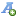 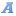 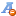 